Academy Use ONLY:     ACCEPT:  _____________  REJECTED:  _____________  Score:  _________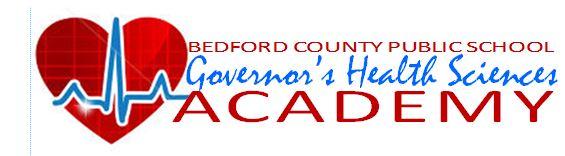 Bedford CountyGovernor’s Health Sciences Academy ApplicationCompleted Application packets must include the following:                    Please use black or blue ink____  	Completed Application (Submitted to BSTC)____		Three Teacher Recommendations (one must be science)			Given to	:	_________________________						_________________________						_____________________________		Counselor Report			Name of Counselor:						________________________Application for AdmissionName:___________________________________  Student #____________________________Home Phone:________________________________________Date of Birth:_______________Student Phone (cell):_______________________   Student email:________________________Address:_______________________________________________________________________Base School:_____________________________________Current Grade:__________________Counselor:_______________________________Indicate which career Pathway you are applying for:  Answer the Questions below: Describe your future career goals and how you feel the Governor’s Health Sciences Academy can help you meet them. Why do you want to be accepted as a student in the Governor’s Health Sciences Academy? List any extracurricular activities, projects, programs, or community service activities you have participated in and the associated organizations.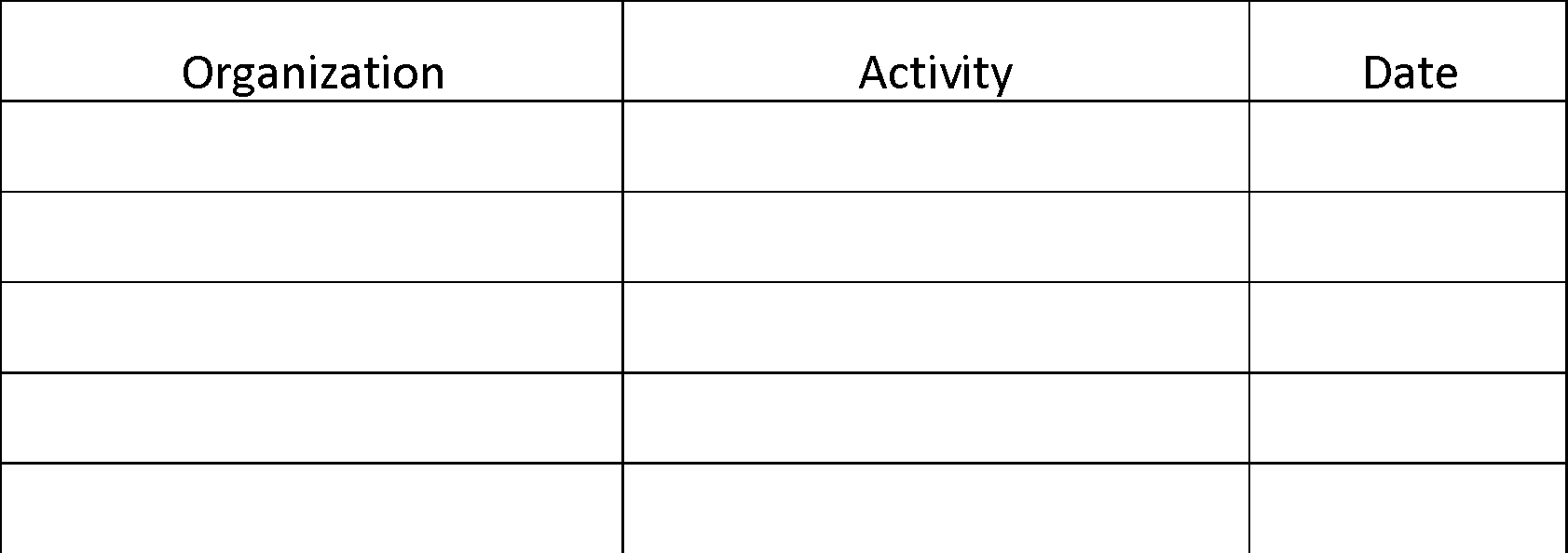  Please feel free to provide any additional information you would like considered when reviewing your application.To the best of my knowledge, the information on this application is accurate and represents my person point of view.Student Signature:_________________________________________Date:_________________Bedford County Public Schools does not discriminate on the basis of race, color, national origin, sex, or disability in its programs, activities, or employment practices as required by Title VI, Title IX, and Section 504.